Лабораторно-практическая работа по теме:Правильные многогранники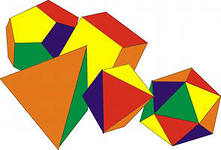 Запомните:—	все правильные многогранники—жесткие геометрические тела, т.е. их нельзя изменить, не сломав;—	у каждого из них все грани одинаковые правильные многоугольники;—	в каждой вершине одного многоугольника сходится одно и то же число ребер;—	соседние грани сходятся под равными углами.Необходимые инструменты и материалы: линейка, карандаш, цветной картон, клей.Прочитай внимательно задания и сформулируй цель своей работы.Составь план выполнения работы.И приступай к решению поставленных задач.Выполняя эти задания, чему ты научился?После завершения всей работы, что ты понял?Желаю удачи !!!Задание 1.Склейте правильные многогранники: тетраэдр, куб, октаэдр, додекаэдр (фигуры в разных цветах).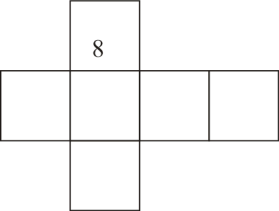 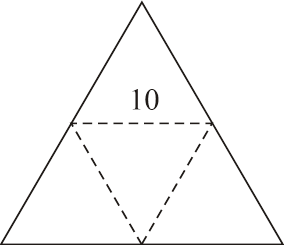 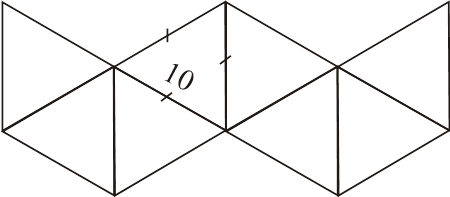 Рис. 1 Тетраэдр	Рис. 2 Куб         Рис. 3 Октаэдр                        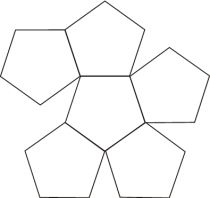 Рис. 4 Додекаэдр Задание 2. Заполните следующую таблицу.Задание 3. Какие еще правильные многогранники можно сделать? Украшая их блестками, стразами, разукрашивая в разные цвета, изготовьте   новогодние игрушки.МногогранникЧислоЧислоЧислоМногогранникВ (вершин)Г (граней)Р (ребер)ТетраэдрКуб (гексаэдр)ОктаэдрДодекаэдр